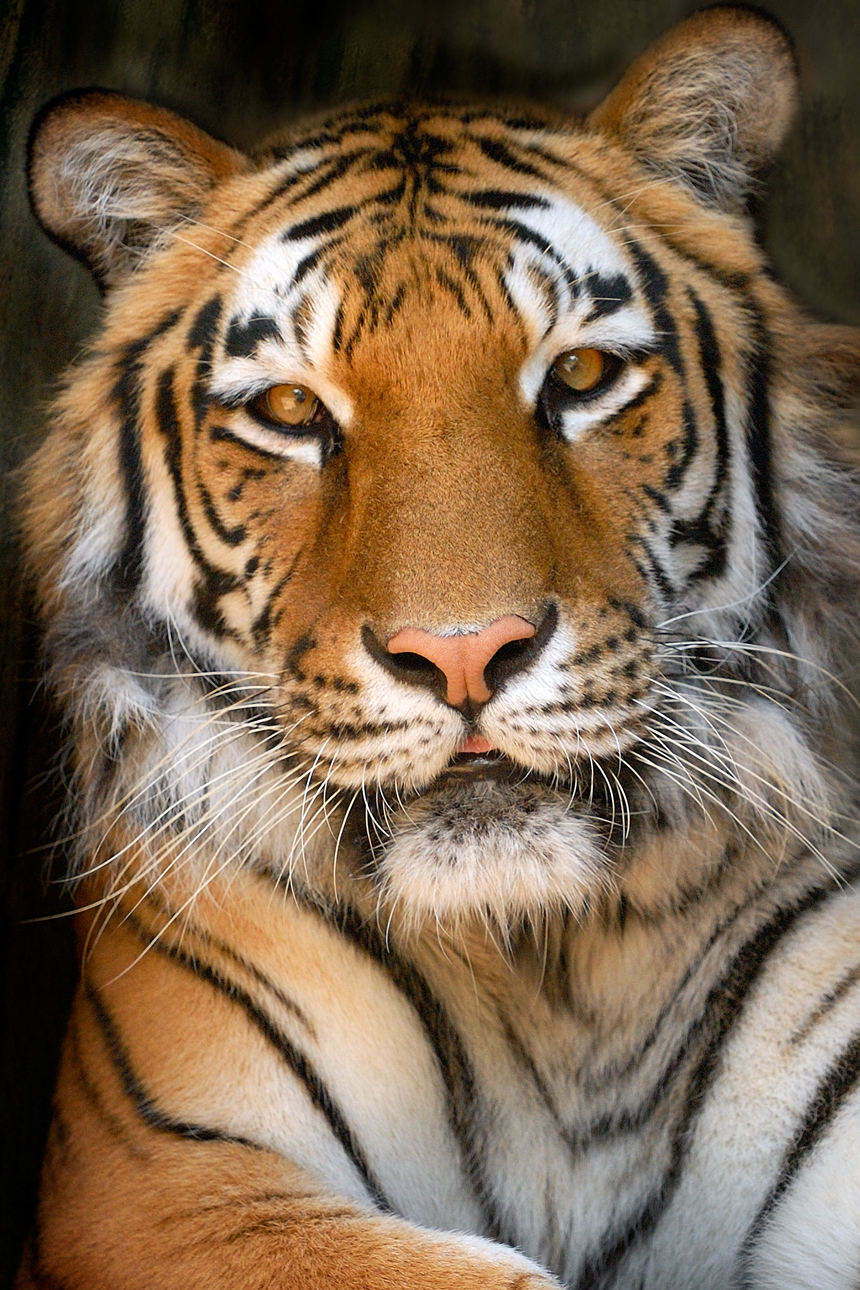 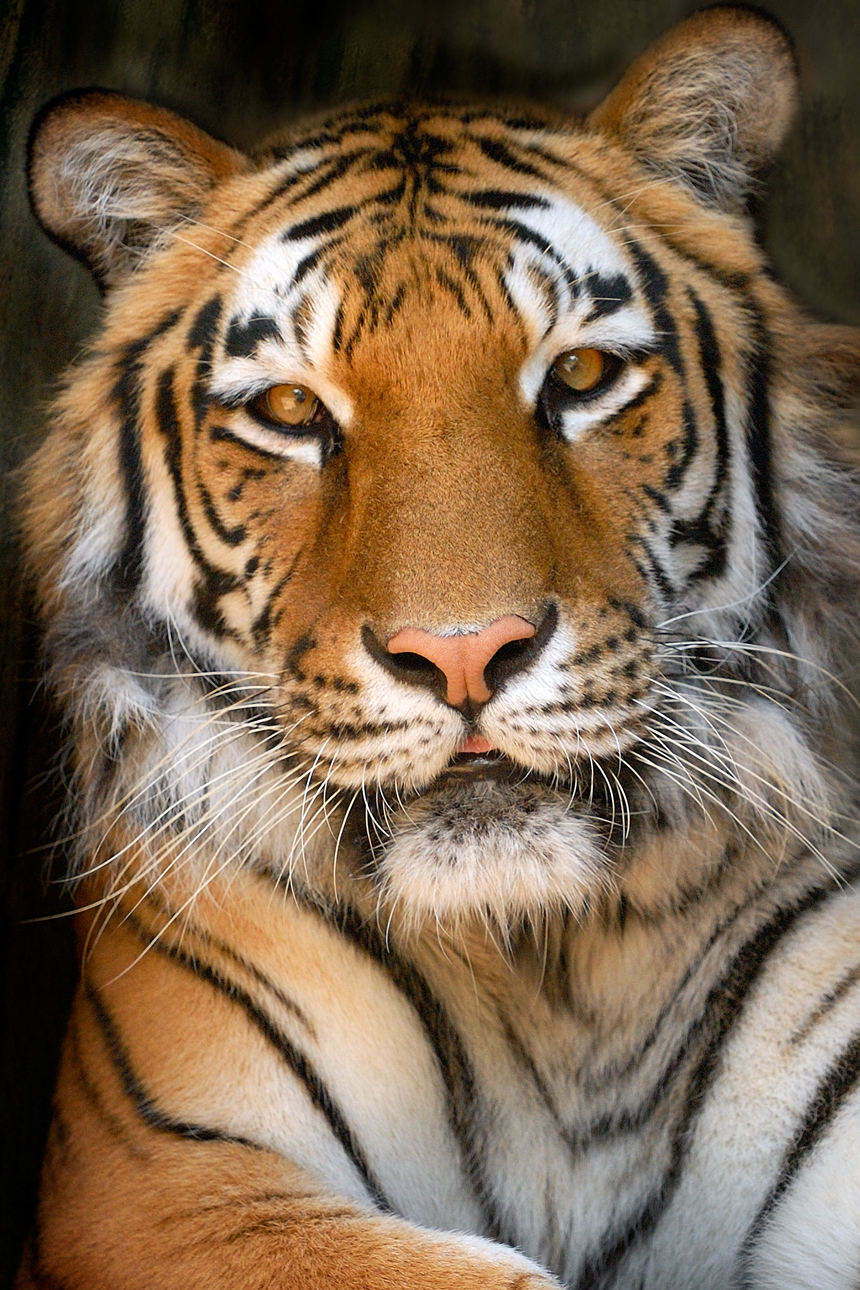 SUNDAYMONDAYTUESDAYWEDNESDAYTHURSDAYFRIDAYSATURDAY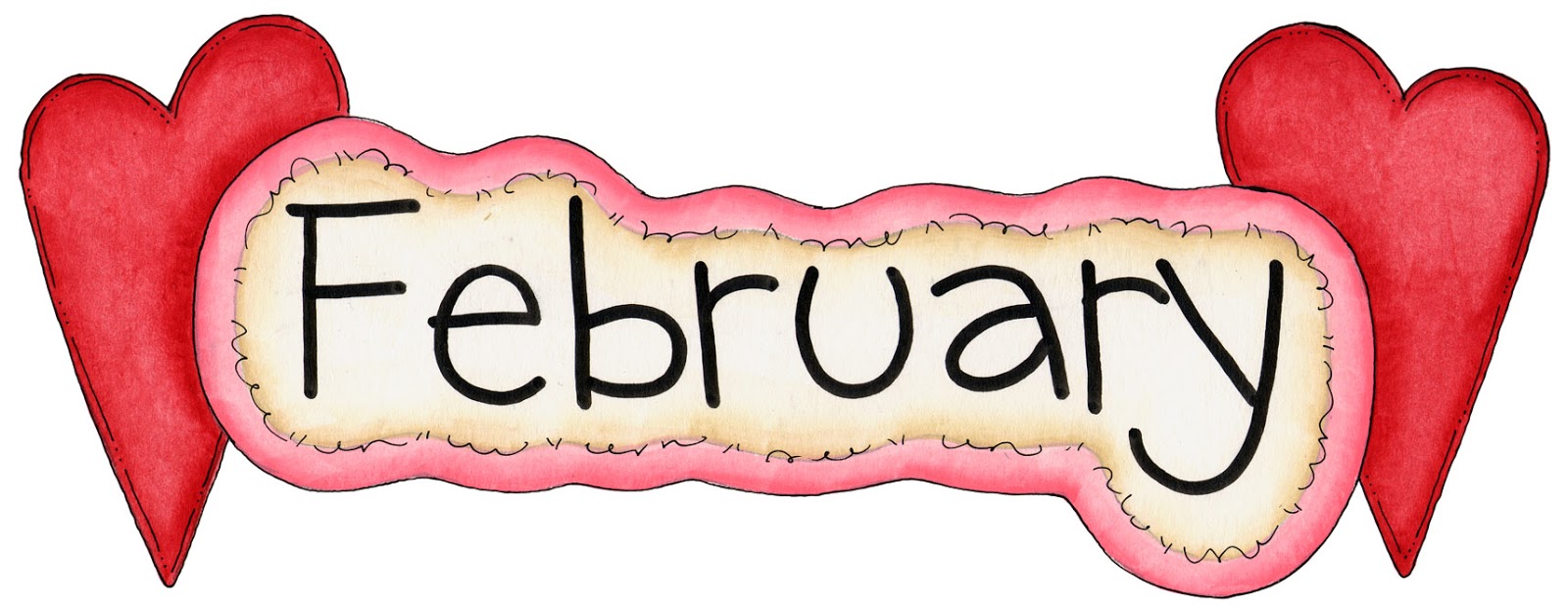 February 1 Breakfast PizzaOrCerealWhole Grain BreadFruit / VegetableMilk / JuiceFebruary 2Egg, Cheese & HamPretzel RollOr Cereal Whole Grain BreadFruit / VegetableMilk / JuiceOffer verses serve -Students must take3 of 5 items to count as a lunch & one must be a fruit or vegetable.February 5French Toast SticksOr CerealWhole Grain BreadFruit / VegetableMilk / JuiceFebruary 6Sausage, Egg and Cheese BiscuitOrCerealWhole Grain BreadFruit / VegetableMilk / JuiceFebruary 7Pancakes &Sausage LinksOrCereal Whole Grain BreadFruit / VegetableMilk / JuiceFebruary 8Breakfast PizzaOrCerealWhole Grain BreadFruit / VegetableMilk / JuiceFebruary 9Egg, Cheese & HamPretzel RollOr Cereal Whole Grain BreadFruit / VegetableMilk / JuiceMenu subject to changeAll Meals areserved with 1% milk, fat free chocolate, fat free vanilla, fat free strawberry and skimFebruary 12French Toast SticksOr CerealWhole Grain BreadFruit / VegetableMilk / JuiceFebruary 13Sausage, Egg and Cheese BiscuitOrCerealWhole Grain BreadFruit / VegetableMilk / JuiceFebruary 14Pancakes &Sausage LinksOrCereal Whole Grain BreadFruit / VegetableMilk / JuiceFebruary 15Breakfast PizzaOrCerealWhole Grain BreadFruit / VegetableMilk / JuiceFebruary 16No School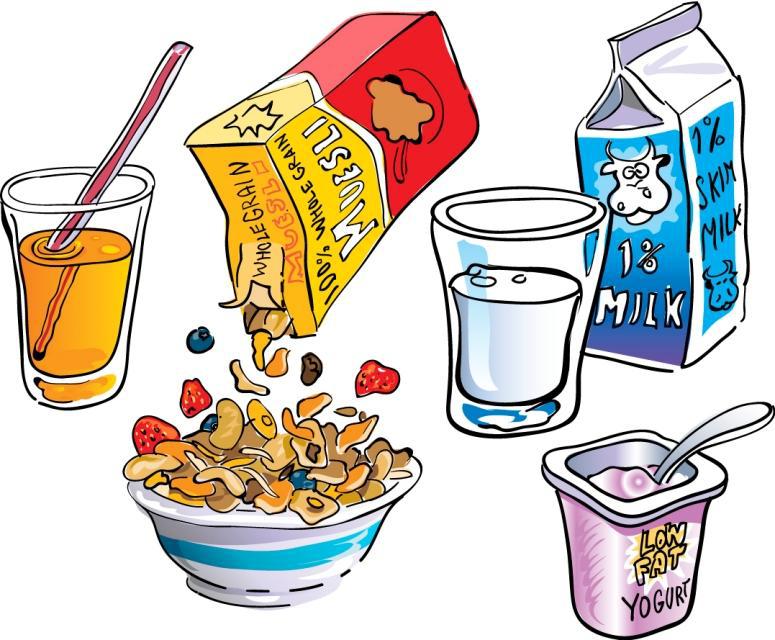 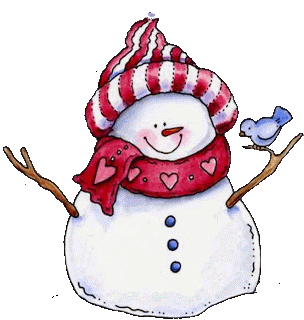 February 19No SchoolFebruary 20Sausage, Egg and Cheese BiscuitOrCerealWhole Grain BreadFruit / VegetableMilk / JuiceFebruary 21Pancakes &Sausage LinksOrCereal Whole Grain BreadFruit / VegetableMilk / JuiceFebruary 22Breakfast PizzaOrCerealWhole Grain BreadFruit / VegetableMilk / JuiceFebruary 23Egg, Cheese & HamPretzel RollOr Cereal Whole Grain BreadFruit / VegetableMilk / JuiceHigh School Breakfast$ 1.50Milk - .50Reduced - .40No breakfast on two hour delaysFebruary 26French Toast SticksOr CerealWhole Grain BreadFruit / VegetableMilk / JuiceFebruary 27Sausage, Egg and Cheese BiscuitOrCerealWhole Grain BreadFruit / VegetableMilk / JuiceFebruary 28Pancakes &Sausage LinksOrCereal Whole Grain BreadFruit / VegetableMilk / JuiceMarch 1 Breakfast PizzaOrCerealWhole Grain BreadFruit / VegetableMilk / JuiceMarch 2Egg, Cheese & HamPretzel RollOr Cereal Whole Grain BreadFruit / VegetableMilk / Juice